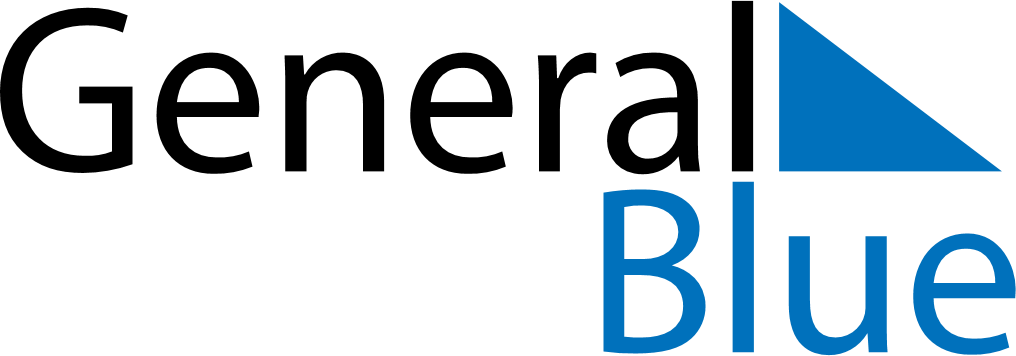 January 2030January 2030January 2030RussiaRussiaMondayTuesdayWednesdayThursdayFridaySaturdaySunday123456New Year’s DayNew Year Holiday78910111213Christmas DayNew Year Holiday141516171819202122232425262728293031